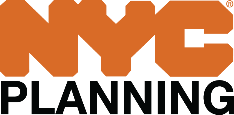 Reasonable Worst Case Development ScenarioReasonable Worst Case Development ScenarioDepartment of City Planning120 Broadway, 31st Floor, New York, NY 10271INSTRUCTIONSPlease refer to these Instructions while completing the RWCDS Form. The RWCDS Form may be used for either site-specific or generic/area wide actions and should only be completed once the proposed action(s) have been finalized. Please submit all three parts of the RWCDS (and attachments) at the same time in one PDF file: Part I, this Form; Part II, the RWCDS Analysis Framework Table; and Part III, the RWCDS Analysis Framework Spreadsheet. If you have questions, please contact your Environmental Assessment and Review Division (EARD) Project Manager.SECTION 3 – PROJECT DESCRIPTION3b. Description of the Proposed Project Area/Affected Area; Description of the Proposed Project Site(s)/Development Site(s): Please include a discussion of the area affected by the Proposed Action(s). Typically for site-specific actions, the Project Area will consist solely of the Project/Development Site(s). For generic/area wide actions, please include a list of all of the tax lots affected by the Proposed Action(s). These lots are collectively referred to as the “Project/Affected Area.” Please briefly describe the existing conditions within the Project/Affected Area. Describe current conditions in terms of current land uses and in gross square feet (gsf), overall height, number of stories, number of dwelling units (and number of affordable dwelling units, as well as the mechanism for providing affordable units, e.g., Mandatory Inclusionary Housing (MIH)), number of parking spaces and curb cuts (where applicable). If the Project/Affected Area contains a vacant building or undeveloped site, please state that in this summary. Please also provide the same information for the applicant-controlled Project/Development Site(s).3c. Description of the Proposed Project/Development: It is assumed that the Proposed Actions will facilitate a Project/Development proposal by the Applicant. Please describe the Applicant's intended Project/Development proposal in terms of proposed land uses and in gsf. Be sure to describe the proposed Project’s/Development’s overall gross square footage, all proposed land uses (in gsf per land use), overall height, number of stories, number of dwelling units (and number of affordable dwelling units, as well as the mechanism for providing affordable units, e.g. MIH), number of parking spaces, and new curb cuts (where applicable). If the proposed Project/Development includes multiple buildings, please indicate that in this summary. SECTION 4 – SITE HISTORYPlease summarize any prior rezonings or other discretionary City Planning Commission approvals that previously affected allowable development on the site or sites within the Project/Affected Area. Provide ULURP and CEQR Application numbers, if available. Please be sure to describe any information that is relevant to development on the site (e.g., large scale development plans, urban renewal plans, Mitchell Lama site plans, or other site controls, easements, restrictive declarations, (E) designations, etc.).SECTION 5 – BUILD YEAR5c. Rationale behind the Build Year: Please explain how the Build Year was determined. The Build year is the year by which the project is expected to be completed factoring in projected development site(s), if applicable. Consider the Application review period (and ULURP process, if applicable), as well as the intended construction duration and phasing. Please factor in all of the Projected Development Sites (see Section 7 below) into the Build Year.SECTION 6 – PURPOSE AND NEED FOR THE PROPOSED ACTION(S)Please describe the purpose and need for the Proposed Action(s) sought before the City Planning Commission. If multiple actions are sought, please address each action individually.SECTION 7 – DEVELOPMENT SITE ASSUMPTIONSFor generic/area wide actions, it is usually necessary for CEQR analysis purposes to make projections of developments on "soft sites" (sites in the Project/Affected Area(s) where a specific Development is not currently proposed, but may reasonably be expected to occur as a result of the Proposed Action(s)). The CEQR Technical Manual Chapter titled "Establishing the Analysis Framework" includes general guidance on soft site criteria, which should be considered in conjunction with neighborhood-specific trends in the "Study Area" (all properties located within 400' of the Project/Affected Area). Using the CEQR Technical Manual guidance and neighborhood-specific trends, summarize the criteria used to identify soft sites for the purposes of providing a conservative CEQR analysis. Be sure to identify the rationale for selecting Projected Development Sites and Potential Development Sites (including possible use conversions, expansions or sites with bulk or uses that would be legalized in the future with the Proposed Actions), and Other Sites that may be excluded from the analysis, if applicable. “Projected Development Sites” are more likely to be developed as a result of the Proposed Action(s); “Potential Development Sites” may be developed, but have been determined to have less development potential than the Projected Development Sites (these sites are accounted for within site-specific CEQR impact categories but are excluded from density-related CEQR categories); and “Other Sites” are sites on which development is unlikely to occur (e.g., rent stabilized residential buildings, which are difficult to legally demolish due to tenant relocation requirements). Please note that dwelling units typically range between 850 – 1,000 gsf. SECTION 8 – NO-ACTION SCENARIO8a. Describe the No-Action Scenario: If no development is expected to reasonably occur within the Project/Affected Area described above in Section 3 absent the Proposed Action(s) or other discretionary approvals, assume that existing conditions would remain unchanged in the future No-Action Scenario. Otherwise, please describe a future development scenario that is likely and would reasonably occur absent approval of the Proposed Action(s) (and any discretionary actions) by the Build Year identified on Section 5. Please consider how all of the Development Sites(s) in question could reasonably be developed with regard to the underlying zoning district and any other applicable site controls. Take into account development trends in the neighborhood, as well as site ownership, etc. If a prior environmental review was conducted on the Project/Development Site, and the Projected or Potential Development Sites were assumed as soft sites in the prior environmental review materials, it may be appropriate, if the prior project was developed, to assume that the prior project’s With action Scenario is essentially the new Project’s/Development’s future No-Action Scenario. Be sure to describe the proposed Project’s/Development's overall gsf, all proposed land uses (in gsf per land use), overall height, number of stories, number of dwelling units (and number of affordable dwelling units, as well as the mechanism for providing affordable units, e.g., MIH), number of parking spaces and, new curb cuts (where applicable). Use the No-Action Scenario numbers provided in Part III as a basis for this summary.8b. How did you determine the No-Action Scenario? Please provide a rationale that supports the No-Action Scenario described above. If Department of Building (DOB) approvals were granted that support the future No-Action Scenario assumed in the prior section, please indicate that in this summary, and if available, attach the DOB approved plans to this document.SECTION 9 – WITH-ACTION SCENARIO9a. Describe the With-Action Scenario: Please assume a future With-Action Scenario that maximizes the development conditions resulting from the Proposed Action(s). Describe the future development expected to occur on all of the Projected Development Sites (and in a separate paragraph, the Potential Development Sites, if any). The With-Action Scenario should assume maximized development, including allowable heights (base height and overall height), bulk, Floor Area Ratio (F.A.R.), and lot coverage (collectively, a maximized "building envelope"). Summarize the development on all Projected/Potential Development Sites in terms of gsf per land use, the number of dwelling units (and number of affordable dwelling units, as well as the mechanism for providing affordable units, e.g., MIH), the number of parking spaces,  and new curb cuts (where applicable). Explain the dwelling unit size assumptions (e.g., 850-1,000 gsf per dwelling unit, based on real estate trends). Please be sure to account for any relevant changes in parking requirements resulting from the Proposed Action(s). Use the With-Action Scenario numbers provided in Part III as a basis for this summary.9b. How did you determine the With-Action Scenario? Please provide a rationale that supports the With-Action Scenario described above. If future conditions are not "maximized", please indicate why this is the case (e.g., existing site controls, site configuration). Section 11 – AttachmentsIf you intend to submit a RWCDS that maximizes density and height, you do not need to submit attachments. Otherwise, please submit a site plan and massing diagram.IMPORTANT NOTEPlease submit all components of the RWCDS at the same time in one PDF file to your Environmental Project Manager:Part I – This FormPart II – RWCDS Analysis Framework TablePart III – RWCDS Analysis Framework Spreadsheet Any Other Relevant AttachmentsINSTRUCTIONSPlease refer to these Instructions while completing the RWCDS Form. The RWCDS Form may be used for either site-specific or generic/area wide actions and should only be completed once the proposed action(s) have been finalized. Please submit all three parts of the RWCDS (and attachments) at the same time in one PDF file: Part I, this Form; Part II, the RWCDS Analysis Framework Table; and Part III, the RWCDS Analysis Framework Spreadsheet. If you have questions, please contact your Environmental Assessment and Review Division (EARD) Project Manager.SECTION 3 – PROJECT DESCRIPTION3b. Description of the Proposed Project Area/Affected Area; Description of the Proposed Project Site(s)/Development Site(s): Please include a discussion of the area affected by the Proposed Action(s). Typically for site-specific actions, the Project Area will consist solely of the Project/Development Site(s). For generic/area wide actions, please include a list of all of the tax lots affected by the Proposed Action(s). These lots are collectively referred to as the “Project/Affected Area.” Please briefly describe the existing conditions within the Project/Affected Area. Describe current conditions in terms of current land uses and in gross square feet (gsf), overall height, number of stories, number of dwelling units (and number of affordable dwelling units, as well as the mechanism for providing affordable units, e.g., Mandatory Inclusionary Housing (MIH)), number of parking spaces and curb cuts (where applicable). If the Project/Affected Area contains a vacant building or undeveloped site, please state that in this summary. Please also provide the same information for the applicant-controlled Project/Development Site(s).3c. Description of the Proposed Project/Development: It is assumed that the Proposed Actions will facilitate a Project/Development proposal by the Applicant. Please describe the Applicant's intended Project/Development proposal in terms of proposed land uses and in gsf. Be sure to describe the proposed Project’s/Development’s overall gross square footage, all proposed land uses (in gsf per land use), overall height, number of stories, number of dwelling units (and number of affordable dwelling units, as well as the mechanism for providing affordable units, e.g. MIH), number of parking spaces, and new curb cuts (where applicable). If the proposed Project/Development includes multiple buildings, please indicate that in this summary. SECTION 4 – SITE HISTORYPlease summarize any prior rezonings or other discretionary City Planning Commission approvals that previously affected allowable development on the site or sites within the Project/Affected Area. Provide ULURP and CEQR Application numbers, if available. Please be sure to describe any information that is relevant to development on the site (e.g., large scale development plans, urban renewal plans, Mitchell Lama site plans, or other site controls, easements, restrictive declarations, (E) designations, etc.).SECTION 5 – BUILD YEAR5c. Rationale behind the Build Year: Please explain how the Build Year was determined. The Build year is the year by which the project is expected to be completed factoring in projected development site(s), if applicable. Consider the Application review period (and ULURP process, if applicable), as well as the intended construction duration and phasing. Please factor in all of the Projected Development Sites (see Section 7 below) into the Build Year.SECTION 6 – PURPOSE AND NEED FOR THE PROPOSED ACTION(S)Please describe the purpose and need for the Proposed Action(s) sought before the City Planning Commission. If multiple actions are sought, please address each action individually.SECTION 7 – DEVELOPMENT SITE ASSUMPTIONSFor generic/area wide actions, it is usually necessary for CEQR analysis purposes to make projections of developments on "soft sites" (sites in the Project/Affected Area(s) where a specific Development is not currently proposed, but may reasonably be expected to occur as a result of the Proposed Action(s)). The CEQR Technical Manual Chapter titled "Establishing the Analysis Framework" includes general guidance on soft site criteria, which should be considered in conjunction with neighborhood-specific trends in the "Study Area" (all properties located within 400' of the Project/Affected Area). Using the CEQR Technical Manual guidance and neighborhood-specific trends, summarize the criteria used to identify soft sites for the purposes of providing a conservative CEQR analysis. Be sure to identify the rationale for selecting Projected Development Sites and Potential Development Sites (including possible use conversions, expansions or sites with bulk or uses that would be legalized in the future with the Proposed Actions), and Other Sites that may be excluded from the analysis, if applicable. “Projected Development Sites” are more likely to be developed as a result of the Proposed Action(s); “Potential Development Sites” may be developed, but have been determined to have less development potential than the Projected Development Sites (these sites are accounted for within site-specific CEQR impact categories but are excluded from density-related CEQR categories); and “Other Sites” are sites on which development is unlikely to occur (e.g., rent stabilized residential buildings, which are difficult to legally demolish due to tenant relocation requirements). Please note that dwelling units typically range between 850 – 1,000 gsf. SECTION 8 – NO-ACTION SCENARIO8a. Describe the No-Action Scenario: If no development is expected to reasonably occur within the Project/Affected Area described above in Section 3 absent the Proposed Action(s) or other discretionary approvals, assume that existing conditions would remain unchanged in the future No-Action Scenario. Otherwise, please describe a future development scenario that is likely and would reasonably occur absent approval of the Proposed Action(s) (and any discretionary actions) by the Build Year identified on Section 5. Please consider how all of the Development Sites(s) in question could reasonably be developed with regard to the underlying zoning district and any other applicable site controls. Take into account development trends in the neighborhood, as well as site ownership, etc. If a prior environmental review was conducted on the Project/Development Site, and the Projected or Potential Development Sites were assumed as soft sites in the prior environmental review materials, it may be appropriate, if the prior project was developed, to assume that the prior project’s With action Scenario is essentially the new Project’s/Development’s future No-Action Scenario. Be sure to describe the proposed Project’s/Development's overall gsf, all proposed land uses (in gsf per land use), overall height, number of stories, number of dwelling units (and number of affordable dwelling units, as well as the mechanism for providing affordable units, e.g., MIH), number of parking spaces and, new curb cuts (where applicable). Use the No-Action Scenario numbers provided in Part III as a basis for this summary.8b. How did you determine the No-Action Scenario? Please provide a rationale that supports the No-Action Scenario described above. If Department of Building (DOB) approvals were granted that support the future No-Action Scenario assumed in the prior section, please indicate that in this summary, and if available, attach the DOB approved plans to this document.SECTION 9 – WITH-ACTION SCENARIO9a. Describe the With-Action Scenario: Please assume a future With-Action Scenario that maximizes the development conditions resulting from the Proposed Action(s). Describe the future development expected to occur on all of the Projected Development Sites (and in a separate paragraph, the Potential Development Sites, if any). The With-Action Scenario should assume maximized development, including allowable heights (base height and overall height), bulk, Floor Area Ratio (F.A.R.), and lot coverage (collectively, a maximized "building envelope"). Summarize the development on all Projected/Potential Development Sites in terms of gsf per land use, the number of dwelling units (and number of affordable dwelling units, as well as the mechanism for providing affordable units, e.g., MIH), the number of parking spaces,  and new curb cuts (where applicable). Explain the dwelling unit size assumptions (e.g., 850-1,000 gsf per dwelling unit, based on real estate trends). Please be sure to account for any relevant changes in parking requirements resulting from the Proposed Action(s). Use the With-Action Scenario numbers provided in Part III as a basis for this summary.9b. How did you determine the With-Action Scenario? Please provide a rationale that supports the With-Action Scenario described above. If future conditions are not "maximized", please indicate why this is the case (e.g., existing site controls, site configuration). Section 11 – AttachmentsIf you intend to submit a RWCDS that maximizes density and height, you do not need to submit attachments. Otherwise, please submit a site plan and massing diagram.IMPORTANT NOTEPlease submit all components of the RWCDS at the same time in one PDF file to your Environmental Project Manager:Part I – This FormPart II – RWCDS Analysis Framework TablePart III – RWCDS Analysis Framework Spreadsheet Any Other Relevant AttachmentsINSTRUCTIONSPlease refer to these Instructions while completing the RWCDS Form. The RWCDS Form may be used for either site-specific or generic/area wide actions and should only be completed once the proposed action(s) have been finalized. Please submit all three parts of the RWCDS (and attachments) at the same time in one PDF file: Part I, this Form; Part II, the RWCDS Analysis Framework Table; and Part III, the RWCDS Analysis Framework Spreadsheet. If you have questions, please contact your Environmental Assessment and Review Division (EARD) Project Manager.SECTION 3 – PROJECT DESCRIPTION3b. Description of the Proposed Project Area/Affected Area; Description of the Proposed Project Site(s)/Development Site(s): Please include a discussion of the area affected by the Proposed Action(s). Typically for site-specific actions, the Project Area will consist solely of the Project/Development Site(s). For generic/area wide actions, please include a list of all of the tax lots affected by the Proposed Action(s). These lots are collectively referred to as the “Project/Affected Area.” Please briefly describe the existing conditions within the Project/Affected Area. Describe current conditions in terms of current land uses and in gross square feet (gsf), overall height, number of stories, number of dwelling units (and number of affordable dwelling units, as well as the mechanism for providing affordable units, e.g., Mandatory Inclusionary Housing (MIH)), number of parking spaces and curb cuts (where applicable). If the Project/Affected Area contains a vacant building or undeveloped site, please state that in this summary. Please also provide the same information for the applicant-controlled Project/Development Site(s).3c. Description of the Proposed Project/Development: It is assumed that the Proposed Actions will facilitate a Project/Development proposal by the Applicant. Please describe the Applicant's intended Project/Development proposal in terms of proposed land uses and in gsf. Be sure to describe the proposed Project’s/Development’s overall gross square footage, all proposed land uses (in gsf per land use), overall height, number of stories, number of dwelling units (and number of affordable dwelling units, as well as the mechanism for providing affordable units, e.g. MIH), number of parking spaces, and new curb cuts (where applicable). If the proposed Project/Development includes multiple buildings, please indicate that in this summary. SECTION 4 – SITE HISTORYPlease summarize any prior rezonings or other discretionary City Planning Commission approvals that previously affected allowable development on the site or sites within the Project/Affected Area. Provide ULURP and CEQR Application numbers, if available. Please be sure to describe any information that is relevant to development on the site (e.g., large scale development plans, urban renewal plans, Mitchell Lama site plans, or other site controls, easements, restrictive declarations, (E) designations, etc.).SECTION 5 – BUILD YEAR5c. Rationale behind the Build Year: Please explain how the Build Year was determined. The Build year is the year by which the project is expected to be completed factoring in projected development site(s), if applicable. Consider the Application review period (and ULURP process, if applicable), as well as the intended construction duration and phasing. Please factor in all of the Projected Development Sites (see Section 7 below) into the Build Year.SECTION 6 – PURPOSE AND NEED FOR THE PROPOSED ACTION(S)Please describe the purpose and need for the Proposed Action(s) sought before the City Planning Commission. If multiple actions are sought, please address each action individually.SECTION 7 – DEVELOPMENT SITE ASSUMPTIONSFor generic/area wide actions, it is usually necessary for CEQR analysis purposes to make projections of developments on "soft sites" (sites in the Project/Affected Area(s) where a specific Development is not currently proposed, but may reasonably be expected to occur as a result of the Proposed Action(s)). The CEQR Technical Manual Chapter titled "Establishing the Analysis Framework" includes general guidance on soft site criteria, which should be considered in conjunction with neighborhood-specific trends in the "Study Area" (all properties located within 400' of the Project/Affected Area). Using the CEQR Technical Manual guidance and neighborhood-specific trends, summarize the criteria used to identify soft sites for the purposes of providing a conservative CEQR analysis. Be sure to identify the rationale for selecting Projected Development Sites and Potential Development Sites (including possible use conversions, expansions or sites with bulk or uses that would be legalized in the future with the Proposed Actions), and Other Sites that may be excluded from the analysis, if applicable. “Projected Development Sites” are more likely to be developed as a result of the Proposed Action(s); “Potential Development Sites” may be developed, but have been determined to have less development potential than the Projected Development Sites (these sites are accounted for within site-specific CEQR impact categories but are excluded from density-related CEQR categories); and “Other Sites” are sites on which development is unlikely to occur (e.g., rent stabilized residential buildings, which are difficult to legally demolish due to tenant relocation requirements). Please note that dwelling units typically range between 850 – 1,000 gsf. SECTION 8 – NO-ACTION SCENARIO8a. Describe the No-Action Scenario: If no development is expected to reasonably occur within the Project/Affected Area described above in Section 3 absent the Proposed Action(s) or other discretionary approvals, assume that existing conditions would remain unchanged in the future No-Action Scenario. Otherwise, please describe a future development scenario that is likely and would reasonably occur absent approval of the Proposed Action(s) (and any discretionary actions) by the Build Year identified on Section 5. Please consider how all of the Development Sites(s) in question could reasonably be developed with regard to the underlying zoning district and any other applicable site controls. Take into account development trends in the neighborhood, as well as site ownership, etc. If a prior environmental review was conducted on the Project/Development Site, and the Projected or Potential Development Sites were assumed as soft sites in the prior environmental review materials, it may be appropriate, if the prior project was developed, to assume that the prior project’s With action Scenario is essentially the new Project’s/Development’s future No-Action Scenario. Be sure to describe the proposed Project’s/Development's overall gsf, all proposed land uses (in gsf per land use), overall height, number of stories, number of dwelling units (and number of affordable dwelling units, as well as the mechanism for providing affordable units, e.g., MIH), number of parking spaces and, new curb cuts (where applicable). Use the No-Action Scenario numbers provided in Part III as a basis for this summary.8b. How did you determine the No-Action Scenario? Please provide a rationale that supports the No-Action Scenario described above. If Department of Building (DOB) approvals were granted that support the future No-Action Scenario assumed in the prior section, please indicate that in this summary, and if available, attach the DOB approved plans to this document.SECTION 9 – WITH-ACTION SCENARIO9a. Describe the With-Action Scenario: Please assume a future With-Action Scenario that maximizes the development conditions resulting from the Proposed Action(s). Describe the future development expected to occur on all of the Projected Development Sites (and in a separate paragraph, the Potential Development Sites, if any). The With-Action Scenario should assume maximized development, including allowable heights (base height and overall height), bulk, Floor Area Ratio (F.A.R.), and lot coverage (collectively, a maximized "building envelope"). Summarize the development on all Projected/Potential Development Sites in terms of gsf per land use, the number of dwelling units (and number of affordable dwelling units, as well as the mechanism for providing affordable units, e.g., MIH), the number of parking spaces,  and new curb cuts (where applicable). Explain the dwelling unit size assumptions (e.g., 850-1,000 gsf per dwelling unit, based on real estate trends). Please be sure to account for any relevant changes in parking requirements resulting from the Proposed Action(s). Use the With-Action Scenario numbers provided in Part III as a basis for this summary.9b. How did you determine the With-Action Scenario? Please provide a rationale that supports the With-Action Scenario described above. If future conditions are not "maximized", please indicate why this is the case (e.g., existing site controls, site configuration). Section 11 – AttachmentsIf you intend to submit a RWCDS that maximizes density and height, you do not need to submit attachments. Otherwise, please submit a site plan and massing diagram.IMPORTANT NOTEPlease submit all components of the RWCDS at the same time in one PDF file to your Environmental Project Manager:Part I – This FormPart II – RWCDS Analysis Framework TablePart III – RWCDS Analysis Framework Spreadsheet Any Other Relevant AttachmentsReasonable Worst Case Development ScenarioReasonable Worst Case Development ScenarioReasonable Worst Case Development ScenarioReasonable Worst Case Development ScenarioReasonable Worst Case Development ScenarioReasonable Worst Case Development ScenarioReasonable Worst Case Development ScenarioReasonable Worst Case Development ScenarioReasonable Worst Case Development ScenarioReasonable Worst Case Development ScenarioReasonable Worst Case Development ScenarioReasonable Worst Case Development ScenarioReasonable Worst Case Development ScenarioReasonable Worst Case Development ScenarioReasonable Worst Case Development ScenarioReasonable Worst Case Development ScenarioReasonable Worst Case Development ScenarioReasonable Worst Case Development ScenarioReasonable Worst Case Development ScenarioReasonable Worst Case Development ScenarioReasonable Worst Case Development ScenarioDepartment of City PlanningDepartment of City PlanningDepartment of City PlanningDepartment of City Planning  120 Broadway, 31st Floor, New York, NY 10271  120 Broadway, 31st Floor, New York, NY 10271  120 Broadway, 31st Floor, New York, NY 10271  120 Broadway, 31st Floor, New York, NY 10271  120 Broadway, 31st Floor, New York, NY 10271  120 Broadway, 31st Floor, New York, NY 10271  120 Broadway, 31st Floor, New York, NY 10271  120 Broadway, 31st Floor, New York, NY 10271  120 Broadway, 31st Floor, New York, NY 10271  120 Broadway, 31st Floor, New York, NY 10271  120 Broadway, 31st Floor, New York, NY 10271  120 Broadway, 31st Floor, New York, NY 10271  120 Broadway, 31st Floor, New York, NY 10271  120 Broadway, 31st Floor, New York, NY 10271This is the RWCDS Form, which may be used for either site-specific or generic/area wide actions. Please fill it out once the proposed action(s) have been finalized. The RWCDS requires that you submit all three Parts (and attachments) at the same time in one PDF file to your Environmental Project Manager: Part I, this Form; Part II, the RWCDS Analysis Framework Table; and Part III, the RWCDS Analysis Framework Spreadsheet. Please refer to the attached Instructions for guidance. Please use 9pt font size and adhere to word limits. If you have questions, please contact your Environmental Project Manager.This is the RWCDS Form, which may be used for either site-specific or generic/area wide actions. Please fill it out once the proposed action(s) have been finalized. The RWCDS requires that you submit all three Parts (and attachments) at the same time in one PDF file to your Environmental Project Manager: Part I, this Form; Part II, the RWCDS Analysis Framework Table; and Part III, the RWCDS Analysis Framework Spreadsheet. Please refer to the attached Instructions for guidance. Please use 9pt font size and adhere to word limits. If you have questions, please contact your Environmental Project Manager.This is the RWCDS Form, which may be used for either site-specific or generic/area wide actions. Please fill it out once the proposed action(s) have been finalized. The RWCDS requires that you submit all three Parts (and attachments) at the same time in one PDF file to your Environmental Project Manager: Part I, this Form; Part II, the RWCDS Analysis Framework Table; and Part III, the RWCDS Analysis Framework Spreadsheet. Please refer to the attached Instructions for guidance. Please use 9pt font size and adhere to word limits. If you have questions, please contact your Environmental Project Manager.This is the RWCDS Form, which may be used for either site-specific or generic/area wide actions. Please fill it out once the proposed action(s) have been finalized. The RWCDS requires that you submit all three Parts (and attachments) at the same time in one PDF file to your Environmental Project Manager: Part I, this Form; Part II, the RWCDS Analysis Framework Table; and Part III, the RWCDS Analysis Framework Spreadsheet. Please refer to the attached Instructions for guidance. Please use 9pt font size and adhere to word limits. If you have questions, please contact your Environmental Project Manager.This is the RWCDS Form, which may be used for either site-specific or generic/area wide actions. Please fill it out once the proposed action(s) have been finalized. The RWCDS requires that you submit all three Parts (and attachments) at the same time in one PDF file to your Environmental Project Manager: Part I, this Form; Part II, the RWCDS Analysis Framework Table; and Part III, the RWCDS Analysis Framework Spreadsheet. Please refer to the attached Instructions for guidance. Please use 9pt font size and adhere to word limits. If you have questions, please contact your Environmental Project Manager.This is the RWCDS Form, which may be used for either site-specific or generic/area wide actions. Please fill it out once the proposed action(s) have been finalized. The RWCDS requires that you submit all three Parts (and attachments) at the same time in one PDF file to your Environmental Project Manager: Part I, this Form; Part II, the RWCDS Analysis Framework Table; and Part III, the RWCDS Analysis Framework Spreadsheet. Please refer to the attached Instructions for guidance. Please use 9pt font size and adhere to word limits. If you have questions, please contact your Environmental Project Manager.This is the RWCDS Form, which may be used for either site-specific or generic/area wide actions. Please fill it out once the proposed action(s) have been finalized. The RWCDS requires that you submit all three Parts (and attachments) at the same time in one PDF file to your Environmental Project Manager: Part I, this Form; Part II, the RWCDS Analysis Framework Table; and Part III, the RWCDS Analysis Framework Spreadsheet. Please refer to the attached Instructions for guidance. Please use 9pt font size and adhere to word limits. If you have questions, please contact your Environmental Project Manager.This is the RWCDS Form, which may be used for either site-specific or generic/area wide actions. Please fill it out once the proposed action(s) have been finalized. The RWCDS requires that you submit all three Parts (and attachments) at the same time in one PDF file to your Environmental Project Manager: Part I, this Form; Part II, the RWCDS Analysis Framework Table; and Part III, the RWCDS Analysis Framework Spreadsheet. Please refer to the attached Instructions for guidance. Please use 9pt font size and adhere to word limits. If you have questions, please contact your Environmental Project Manager.This is the RWCDS Form, which may be used for either site-specific or generic/area wide actions. Please fill it out once the proposed action(s) have been finalized. The RWCDS requires that you submit all three Parts (and attachments) at the same time in one PDF file to your Environmental Project Manager: Part I, this Form; Part II, the RWCDS Analysis Framework Table; and Part III, the RWCDS Analysis Framework Spreadsheet. Please refer to the attached Instructions for guidance. Please use 9pt font size and adhere to word limits. If you have questions, please contact your Environmental Project Manager.This is the RWCDS Form, which may be used for either site-specific or generic/area wide actions. Please fill it out once the proposed action(s) have been finalized. The RWCDS requires that you submit all three Parts (and attachments) at the same time in one PDF file to your Environmental Project Manager: Part I, this Form; Part II, the RWCDS Analysis Framework Table; and Part III, the RWCDS Analysis Framework Spreadsheet. Please refer to the attached Instructions for guidance. Please use 9pt font size and adhere to word limits. If you have questions, please contact your Environmental Project Manager.This is the RWCDS Form, which may be used for either site-specific or generic/area wide actions. Please fill it out once the proposed action(s) have been finalized. The RWCDS requires that you submit all three Parts (and attachments) at the same time in one PDF file to your Environmental Project Manager: Part I, this Form; Part II, the RWCDS Analysis Framework Table; and Part III, the RWCDS Analysis Framework Spreadsheet. Please refer to the attached Instructions for guidance. Please use 9pt font size and adhere to word limits. If you have questions, please contact your Environmental Project Manager.This is the RWCDS Form, which may be used for either site-specific or generic/area wide actions. Please fill it out once the proposed action(s) have been finalized. The RWCDS requires that you submit all three Parts (and attachments) at the same time in one PDF file to your Environmental Project Manager: Part I, this Form; Part II, the RWCDS Analysis Framework Table; and Part III, the RWCDS Analysis Framework Spreadsheet. Please refer to the attached Instructions for guidance. Please use 9pt font size and adhere to word limits. If you have questions, please contact your Environmental Project Manager.This is the RWCDS Form, which may be used for either site-specific or generic/area wide actions. Please fill it out once the proposed action(s) have been finalized. The RWCDS requires that you submit all three Parts (and attachments) at the same time in one PDF file to your Environmental Project Manager: Part I, this Form; Part II, the RWCDS Analysis Framework Table; and Part III, the RWCDS Analysis Framework Spreadsheet. Please refer to the attached Instructions for guidance. Please use 9pt font size and adhere to word limits. If you have questions, please contact your Environmental Project Manager.This is the RWCDS Form, which may be used for either site-specific or generic/area wide actions. Please fill it out once the proposed action(s) have been finalized. The RWCDS requires that you submit all three Parts (and attachments) at the same time in one PDF file to your Environmental Project Manager: Part I, this Form; Part II, the RWCDS Analysis Framework Table; and Part III, the RWCDS Analysis Framework Spreadsheet. Please refer to the attached Instructions for guidance. Please use 9pt font size and adhere to word limits. If you have questions, please contact your Environmental Project Manager.This is the RWCDS Form, which may be used for either site-specific or generic/area wide actions. Please fill it out once the proposed action(s) have been finalized. The RWCDS requires that you submit all three Parts (and attachments) at the same time in one PDF file to your Environmental Project Manager: Part I, this Form; Part II, the RWCDS Analysis Framework Table; and Part III, the RWCDS Analysis Framework Spreadsheet. Please refer to the attached Instructions for guidance. Please use 9pt font size and adhere to word limits. If you have questions, please contact your Environmental Project Manager.This is the RWCDS Form, which may be used for either site-specific or generic/area wide actions. Please fill it out once the proposed action(s) have been finalized. The RWCDS requires that you submit all three Parts (and attachments) at the same time in one PDF file to your Environmental Project Manager: Part I, this Form; Part II, the RWCDS Analysis Framework Table; and Part III, the RWCDS Analysis Framework Spreadsheet. Please refer to the attached Instructions for guidance. Please use 9pt font size and adhere to word limits. If you have questions, please contact your Environmental Project Manager.This is the RWCDS Form, which may be used for either site-specific or generic/area wide actions. Please fill it out once the proposed action(s) have been finalized. The RWCDS requires that you submit all three Parts (and attachments) at the same time in one PDF file to your Environmental Project Manager: Part I, this Form; Part II, the RWCDS Analysis Framework Table; and Part III, the RWCDS Analysis Framework Spreadsheet. Please refer to the attached Instructions for guidance. Please use 9pt font size and adhere to word limits. If you have questions, please contact your Environmental Project Manager.This is the RWCDS Form, which may be used for either site-specific or generic/area wide actions. Please fill it out once the proposed action(s) have been finalized. The RWCDS requires that you submit all three Parts (and attachments) at the same time in one PDF file to your Environmental Project Manager: Part I, this Form; Part II, the RWCDS Analysis Framework Table; and Part III, the RWCDS Analysis Framework Spreadsheet. Please refer to the attached Instructions for guidance. Please use 9pt font size and adhere to word limits. If you have questions, please contact your Environmental Project Manager.This is the RWCDS Form, which may be used for either site-specific or generic/area wide actions. Please fill it out once the proposed action(s) have been finalized. The RWCDS requires that you submit all three Parts (and attachments) at the same time in one PDF file to your Environmental Project Manager: Part I, this Form; Part II, the RWCDS Analysis Framework Table; and Part III, the RWCDS Analysis Framework Spreadsheet. Please refer to the attached Instructions for guidance. Please use 9pt font size and adhere to word limits. If you have questions, please contact your Environmental Project Manager.This is the RWCDS Form, which may be used for either site-specific or generic/area wide actions. Please fill it out once the proposed action(s) have been finalized. The RWCDS requires that you submit all three Parts (and attachments) at the same time in one PDF file to your Environmental Project Manager: Part I, this Form; Part II, the RWCDS Analysis Framework Table; and Part III, the RWCDS Analysis Framework Spreadsheet. Please refer to the attached Instructions for guidance. Please use 9pt font size and adhere to word limits. If you have questions, please contact your Environmental Project Manager.This is the RWCDS Form, which may be used for either site-specific or generic/area wide actions. Please fill it out once the proposed action(s) have been finalized. The RWCDS requires that you submit all three Parts (and attachments) at the same time in one PDF file to your Environmental Project Manager: Part I, this Form; Part II, the RWCDS Analysis Framework Table; and Part III, the RWCDS Analysis Framework Spreadsheet. Please refer to the attached Instructions for guidance. Please use 9pt font size and adhere to word limits. If you have questions, please contact your Environmental Project Manager.SECTION 1GENERALINFORMATIONSECTION 1GENERALINFORMATIONDATESECTION 1GENERALINFORMATIONSECTION 1GENERALINFORMATION1a. Applicant Name1a. Applicant Name1a. Applicant Name1a. Applicant NameSECTION 1GENERALINFORMATIONSECTION 1GENERALINFORMATION1b. Project Name1b. Project Name1b. Project Name1b. Project Name1c. Project ID1c. Project ID1c. Project IDSECTION 1GENERALINFORMATIONSECTION 1GENERALINFORMATION1d. Borough1d. Borough1d. Borough1e. Community District1e. Community District1e. Community District1e. Community District1e. Community District1e. Community DistrictSECTION 1GENERALINFORMATIONSECTION 1GENERALINFORMATION1j. Is the Applicant’s proposed project the Reasonable Worst Case Development ScenariO? If yes, please explain why below. If no, please skip this continue to Section 2. 1j. Is the Applicant’s proposed project the Reasonable Worst Case Development ScenariO? If yes, please explain why below. If no, please skip this continue to Section 2. 1j. Is the Applicant’s proposed project the Reasonable Worst Case Development ScenariO? If yes, please explain why below. If no, please skip this continue to Section 2. 1j. Is the Applicant’s proposed project the Reasonable Worst Case Development ScenariO? If yes, please explain why below. If no, please skip this continue to Section 2. 1j. Is the Applicant’s proposed project the Reasonable Worst Case Development ScenariO? If yes, please explain why below. If no, please skip this continue to Section 2. 1j. Is the Applicant’s proposed project the Reasonable Worst Case Development ScenariO? If yes, please explain why below. If no, please skip this continue to Section 2. 1j. Is the Applicant’s proposed project the Reasonable Worst Case Development ScenariO? If yes, please explain why below. If no, please skip this continue to Section 2. 1j. Is the Applicant’s proposed project the Reasonable Worst Case Development ScenariO? If yes, please explain why below. If no, please skip this continue to Section 2. 1j. Is the Applicant’s proposed project the Reasonable Worst Case Development ScenariO? If yes, please explain why below. If no, please skip this continue to Section 2. 1j. Is the Applicant’s proposed project the Reasonable Worst Case Development ScenariO? If yes, please explain why below. If no, please skip this continue to Section 2. 1j. Is the Applicant’s proposed project the Reasonable Worst Case Development ScenariO? If yes, please explain why below. If no, please skip this continue to Section 2. 1j. Is the Applicant’s proposed project the Reasonable Worst Case Development ScenariO? If yes, please explain why below. If no, please skip this continue to Section 2. YesYesYesYesYesNoNoSECTION 1GENERALINFORMATIONSECTION 1GENERALINFORMATION50 words50 words50 words50 words50 words50 words50 words50 words50 words50 words50 words50 words50 words50 words50 words50 words50 words50 words50 wordsSECTION 2PROPOSED ACTION(S)If there are more than three, please attach a separate sheet and include the Project ID.SECTION 2PROPOSED ACTION(S)If there are more than three, please attach a separate sheet and include the Project ID.2a. Action 2a. Action 2a. Action 2a. Action 2a. Action 2b. Zoning Resolution Section(S)2b. Zoning Resolution Section(S)2b. Zoning Resolution Section(S)2b. Zoning Resolution Section(S)2b. Zoning Resolution Section(S)2b. Zoning Resolution Section(S)2b. Zoning Resolution Section(S)2b. Zoning Resolution Section(S)2b. Zoning Resolution Section(S)2b. Zoning Resolution Section(S)2b. Zoning Resolution Section(S)2b. Zoning Resolution Section(S)2b. Zoning Resolution Section(S)2b. Zoning Resolution Section(S)SECTION 2PROPOSED ACTION(S)If there are more than three, please attach a separate sheet and include the Project ID.SECTION 2PROPOSED ACTION(S)If there are more than three, please attach a separate sheet and include the Project ID.# 1# 1ZR section:ZR section:to modifyto modifyto modifyZR section:ZR section:ZR section:ZR section:ZR section:ZR section:ZR section:ZR section:ZR section:SECTION 2PROPOSED ACTION(S)If there are more than three, please attach a separate sheet and include the Project ID.SECTION 2PROPOSED ACTION(S)If there are more than three, please attach a separate sheet and include the Project ID.# 2# 2ZR section:ZR section:to modifyto modifyto modifyZR section:ZR section:ZR section:ZR section:ZR section:ZR section:ZR section:ZR section:ZR section:SECTION 2PROPOSED ACTION(S)If there are more than three, please attach a separate sheet and include the Project ID.SECTION 2PROPOSED ACTION(S)If there are more than three, please attach a separate sheet and include the Project ID.# 3# 3ZR section:ZR section:to modifyto modifyto modifyZR section:ZR section:ZR section:ZR section:ZR section:ZR section:ZR section:ZR section:ZR section:SECTION 2PROPOSED ACTION(S)If there are more than three, please attach a separate sheet and include the Project ID.SECTION 2PROPOSED ACTION(S)If there are more than three, please attach a separate sheet and include the Project ID.2c. Does the proposed action(s) include a zoning text amendment for MIH? 2c. Does the proposed action(s) include a zoning text amendment for MIH? 2c. Does the proposed action(s) include a zoning text amendment for MIH? 2c. Does the proposed action(s) include a zoning text amendment for MIH? 2c. Does the proposed action(s) include a zoning text amendment for MIH? 2c. Does the proposed action(s) include a zoning text amendment for MIH? 2c. Does the proposed action(s) include a zoning text amendment for MIH? 2c. Does the proposed action(s) include a zoning text amendment for MIH? 2c. Does the proposed action(s) include a zoning text amendment for MIH?  Yes Yes Yes Yes No No No Don’t Know Don’t Know Don’t KnowSECTION 2PROPOSED ACTION(S)If there are more than three, please attach a separate sheet and include the Project ID.SECTION 2PROPOSED ACTION(S)If there are more than three, please attach a separate sheet and include the Project ID.2d. DO YOU PLAN ON DEVELOPING A 100% AFFORDABLE HOUSING DEVELOPMENT?2d. DO YOU PLAN ON DEVELOPING A 100% AFFORDABLE HOUSING DEVELOPMENT?2d. DO YOU PLAN ON DEVELOPING A 100% AFFORDABLE HOUSING DEVELOPMENT?2d. DO YOU PLAN ON DEVELOPING A 100% AFFORDABLE HOUSING DEVELOPMENT?2d. DO YOU PLAN ON DEVELOPING A 100% AFFORDABLE HOUSING DEVELOPMENT?2d. DO YOU PLAN ON DEVELOPING A 100% AFFORDABLE HOUSING DEVELOPMENT?2d. DO YOU PLAN ON DEVELOPING A 100% AFFORDABLE HOUSING DEVELOPMENT?2d. DO YOU PLAN ON DEVELOPING A 100% AFFORDABLE HOUSING DEVELOPMENT?2d. DO YOU PLAN ON DEVELOPING A 100% AFFORDABLE HOUSING DEVELOPMENT?2d. DO YOU PLAN ON DEVELOPING A 100% AFFORDABLE HOUSING DEVELOPMENT?2d. DO YOU PLAN ON DEVELOPING A 100% AFFORDABLE HOUSING DEVELOPMENT?2d. DO YOU PLAN ON DEVELOPING A 100% AFFORDABLE HOUSING DEVELOPMENT?2d. DO YOU PLAN ON DEVELOPING A 100% AFFORDABLE HOUSING DEVELOPMENT? Yes Yes Yes No No NoSECTION 2PROPOSED ACTION(S)If there are more than three, please attach a separate sheet and include the Project ID.SECTION 2PROPOSED ACTION(S)If there are more than three, please attach a separate sheet and include the Project ID.2e. Is the Applicant seeking actions from other city/state/federal agencies? Please note that financing for affordable housing is considered an action.2e. Is the Applicant seeking actions from other city/state/federal agencies? Please note that financing for affordable housing is considered an action.2e. Is the Applicant seeking actions from other city/state/federal agencies? Please note that financing for affordable housing is considered an action.2e. Is the Applicant seeking actions from other city/state/federal agencies? Please note that financing for affordable housing is considered an action.2e. Is the Applicant seeking actions from other city/state/federal agencies? Please note that financing for affordable housing is considered an action.2e. Is the Applicant seeking actions from other city/state/federal agencies? Please note that financing for affordable housing is considered an action.2e. Is the Applicant seeking actions from other city/state/federal agencies? Please note that financing for affordable housing is considered an action.2e. Is the Applicant seeking actions from other city/state/federal agencies? Please note that financing for affordable housing is considered an action.2e. Is the Applicant seeking actions from other city/state/federal agencies? Please note that financing for affordable housing is considered an action. Yes Yes Yes Yes No No No Don’t Know Don’t Know Don’t KnowSECTION 3 PROJECT DESCRIPTIONSECTION 3 PROJECT DESCRIPTION3a. HAS THE PROJECT CHANGED SINCE SUBMISSION OF THE PRE-APPLICATION STATEMENT (PAS)? Please ensure your answers to 3b and 3c below account for any changes since submission of the PAS.*3a. HAS THE PROJECT CHANGED SINCE SUBMISSION OF THE PRE-APPLICATION STATEMENT (PAS)? Please ensure your answers to 3b and 3c below account for any changes since submission of the PAS.*3a. HAS THE PROJECT CHANGED SINCE SUBMISSION OF THE PRE-APPLICATION STATEMENT (PAS)? Please ensure your answers to 3b and 3c below account for any changes since submission of the PAS.*3a. HAS THE PROJECT CHANGED SINCE SUBMISSION OF THE PRE-APPLICATION STATEMENT (PAS)? Please ensure your answers to 3b and 3c below account for any changes since submission of the PAS.*3a. HAS THE PROJECT CHANGED SINCE SUBMISSION OF THE PRE-APPLICATION STATEMENT (PAS)? Please ensure your answers to 3b and 3c below account for any changes since submission of the PAS.*3a. HAS THE PROJECT CHANGED SINCE SUBMISSION OF THE PRE-APPLICATION STATEMENT (PAS)? Please ensure your answers to 3b and 3c below account for any changes since submission of the PAS.*3a. HAS THE PROJECT CHANGED SINCE SUBMISSION OF THE PRE-APPLICATION STATEMENT (PAS)? Please ensure your answers to 3b and 3c below account for any changes since submission of the PAS.*3a. HAS THE PROJECT CHANGED SINCE SUBMISSION OF THE PRE-APPLICATION STATEMENT (PAS)? Please ensure your answers to 3b and 3c below account for any changes since submission of the PAS.*3a. HAS THE PROJECT CHANGED SINCE SUBMISSION OF THE PRE-APPLICATION STATEMENT (PAS)? Please ensure your answers to 3b and 3c below account for any changes since submission of the PAS.*3a. HAS THE PROJECT CHANGED SINCE SUBMISSION OF THE PRE-APPLICATION STATEMENT (PAS)? Please ensure your answers to 3b and 3c below account for any changes since submission of the PAS.*3a. HAS THE PROJECT CHANGED SINCE SUBMISSION OF THE PRE-APPLICATION STATEMENT (PAS)? Please ensure your answers to 3b and 3c below account for any changes since submission of the PAS.*3a. HAS THE PROJECT CHANGED SINCE SUBMISSION OF THE PRE-APPLICATION STATEMENT (PAS)? Please ensure your answers to 3b and 3c below account for any changes since submission of the PAS.*3a. HAS THE PROJECT CHANGED SINCE SUBMISSION OF THE PRE-APPLICATION STATEMENT (PAS)? Please ensure your answers to 3b and 3c below account for any changes since submission of the PAS.*3a. HAS THE PROJECT CHANGED SINCE SUBMISSION OF THE PRE-APPLICATION STATEMENT (PAS)? Please ensure your answers to 3b and 3c below account for any changes since submission of the PAS.*3a. HAS THE PROJECT CHANGED SINCE SUBMISSION OF THE PRE-APPLICATION STATEMENT (PAS)? Please ensure your answers to 3b and 3c below account for any changes since submission of the PAS.* Yes Yes Yes NoSECTION 3 PROJECT DESCRIPTIONSECTION 3 PROJECT DESCRIPTION3b. Description of the Proposed Project area/Affected Area; description of the Proposed Project site(s)/Development Site(s) (refer to the PAS, page 6, question 4)400 words3b. Description of the Proposed Project area/Affected Area; description of the Proposed Project site(s)/Development Site(s) (refer to the PAS, page 6, question 4)400 words3b. Description of the Proposed Project area/Affected Area; description of the Proposed Project site(s)/Development Site(s) (refer to the PAS, page 6, question 4)400 words3b. Description of the Proposed Project area/Affected Area; description of the Proposed Project site(s)/Development Site(s) (refer to the PAS, page 6, question 4)400 words3b. Description of the Proposed Project area/Affected Area; description of the Proposed Project site(s)/Development Site(s) (refer to the PAS, page 6, question 4)400 words3b. Description of the Proposed Project area/Affected Area; description of the Proposed Project site(s)/Development Site(s) (refer to the PAS, page 6, question 4)400 words3b. Description of the Proposed Project area/Affected Area; description of the Proposed Project site(s)/Development Site(s) (refer to the PAS, page 6, question 4)400 words3b. Description of the Proposed Project area/Affected Area; description of the Proposed Project site(s)/Development Site(s) (refer to the PAS, page 6, question 4)400 words3b. Description of the Proposed Project area/Affected Area; description of the Proposed Project site(s)/Development Site(s) (refer to the PAS, page 6, question 4)400 words3b. Description of the Proposed Project area/Affected Area; description of the Proposed Project site(s)/Development Site(s) (refer to the PAS, page 6, question 4)400 words3b. Description of the Proposed Project area/Affected Area; description of the Proposed Project site(s)/Development Site(s) (refer to the PAS, page 6, question 4)400 words3b. Description of the Proposed Project area/Affected Area; description of the Proposed Project site(s)/Development Site(s) (refer to the PAS, page 6, question 4)400 words3b. Description of the Proposed Project area/Affected Area; description of the Proposed Project site(s)/Development Site(s) (refer to the PAS, page 6, question 4)400 words3b. Description of the Proposed Project area/Affected Area; description of the Proposed Project site(s)/Development Site(s) (refer to the PAS, page 6, question 4)400 words3b. Description of the Proposed Project area/Affected Area; description of the Proposed Project site(s)/Development Site(s) (refer to the PAS, page 6, question 4)400 words3b. Description of the Proposed Project area/Affected Area; description of the Proposed Project site(s)/Development Site(s) (refer to the PAS, page 6, question 4)400 words3b. Description of the Proposed Project area/Affected Area; description of the Proposed Project site(s)/Development Site(s) (refer to the PAS, page 6, question 4)400 words3b. Description of the Proposed Project area/Affected Area; description of the Proposed Project site(s)/Development Site(s) (refer to the PAS, page 6, question 4)400 words3b. Description of the Proposed Project area/Affected Area; description of the Proposed Project site(s)/Development Site(s) (refer to the PAS, page 6, question 4)400 words*Any change to the Project during Environmental Review will require you to submit a revised RWCDS prior to Certification.*Any change to the Project during Environmental Review will require you to submit a revised RWCDS prior to Certification.*Any change to the Project during Environmental Review will require you to submit a revised RWCDS prior to Certification.*Any change to the Project during Environmental Review will require you to submit a revised RWCDS prior to Certification.*Any change to the Project during Environmental Review will require you to submit a revised RWCDS prior to Certification.*Any change to the Project during Environmental Review will require you to submit a revised RWCDS prior to Certification.*Any change to the Project during Environmental Review will require you to submit a revised RWCDS prior to Certification.*Any change to the Project during Environmental Review will require you to submit a revised RWCDS prior to Certification.*Any change to the Project during Environmental Review will require you to submit a revised RWCDS prior to Certification.*Any change to the Project during Environmental Review will require you to submit a revised RWCDS prior to Certification.*Any change to the Project during Environmental Review will require you to submit a revised RWCDS prior to Certification.*Any change to the Project during Environmental Review will require you to submit a revised RWCDS prior to Certification.*Any change to the Project during Environmental Review will require you to submit a revised RWCDS prior to Certification.*Any change to the Project during Environmental Review will require you to submit a revised RWCDS prior to Certification.*Any change to the Project during Environmental Review will require you to submit a revised RWCDS prior to Certification.*Any change to the Project during Environmental Review will require you to submit a revised RWCDS prior to Certification.*Any change to the Project during Environmental Review will require you to submit a revised RWCDS prior to Certification.*Any change to the Project during Environmental Review will require you to submit a revised RWCDS prior to Certification.*Any change to the Project during Environmental Review will require you to submit a revised RWCDS prior to Certification.3c. Description of the Proposed project/Development (refer to the PAS, page 6, question 5)300 words3c. Description of the Proposed project/Development (refer to the PAS, page 6, question 5)300 words3c. Description of the Proposed project/Development (refer to the PAS, page 6, question 5)300 words3c. Description of the Proposed project/Development (refer to the PAS, page 6, question 5)300 words3c. Description of the Proposed project/Development (refer to the PAS, page 6, question 5)300 words3c. Description of the Proposed project/Development (refer to the PAS, page 6, question 5)300 words3c. Description of the Proposed project/Development (refer to the PAS, page 6, question 5)300 words3c. Description of the Proposed project/Development (refer to the PAS, page 6, question 5)300 words3c. Description of the Proposed project/Development (refer to the PAS, page 6, question 5)300 words3c. Description of the Proposed project/Development (refer to the PAS, page 6, question 5)300 words3c. Description of the Proposed project/Development (refer to the PAS, page 6, question 5)300 words3c. Description of the Proposed project/Development (refer to the PAS, page 6, question 5)300 words3c. Description of the Proposed project/Development (refer to the PAS, page 6, question 5)300 words3c. Description of the Proposed project/Development (refer to the PAS, page 6, question 5)300 words3c. Description of the Proposed project/Development (refer to the PAS, page 6, question 5)300 words3c. Description of the Proposed project/Development (refer to the PAS, page 6, question 5)300 words3c. Description of the Proposed project/Development (refer to the PAS, page 6, question 5)300 words3c. Description of the Proposed project/Development (refer to the PAS, page 6, question 5)300 words3c. Description of the Proposed project/Development (refer to the PAS, page 6, question 5)300 wordsSECTION 4SITE HISTORY100 words100 words100 words100 words100 wordsSECTION 5BUILD YEARBase this section on Part III, RWCDS Analysis Framework SpreadsheetCEQR Technical Manual (page 2-4)5a. Build Year5b. CONSTRUCTION PHASING Single MultipleSECTION 5BUILD YEARBase this section on Part III, RWCDS Analysis Framework SpreadsheetCEQR Technical Manual (page 2-4)5c. Rationale behind the Build Year 5c. Rationale behind the Build Year 5c. Rationale behind the Build Year 5c. Rationale behind the Build Year 5c. Rationale behind the Build Year SECTION 5BUILD YEARBase this section on Part III, RWCDS Analysis Framework SpreadsheetCEQR Technical Manual (page 2-4)50 words50 words50 words50 words50 wordsSECTION 5BUILD YEARBase this section on Part III, RWCDS Analysis Framework SpreadsheetCEQR Technical Manual (page 2-4)SECTION 6PURPOSE AND NEED FOR THE PROPOSED ACTION(S)CEQR Technical Manual (page 2-2)250 words250 words250 words250 words250 wordsSECTION 7DEVELOPMENT SITE ASSUMPTIONS CEQR Technical Manual (pages 2-6 and 2-7, 2-10 and 2-11)400 words400 words400 words400 words400 wordsSECTION 8NO-ACTION SCENARIO CEQR Technical Manual (page 2-5)Base this section on Part III - RWCDS Analysis Framework Spreadsheet8a. Describe the No-Action Scenario If this is the same as existing conditions, please skip and continue to Section 9.8a. Describe the No-Action Scenario If this is the same as existing conditions, please skip and continue to Section 9.8a. Describe the No-Action Scenario If this is the same as existing conditions, please skip and continue to Section 9.8a. Describe the No-Action Scenario If this is the same as existing conditions, please skip and continue to Section 9.8a. Describe the No-Action Scenario If this is the same as existing conditions, please skip and continue to Section 9.SECTION 8NO-ACTION SCENARIO CEQR Technical Manual (page 2-5)Base this section on Part III - RWCDS Analysis Framework Spreadsheet250 words250 words250 words250 words250 wordsSECTION 8NO-ACTION SCENARIO CEQR Technical Manual (page 2-5)Base this section on Part III - RWCDS Analysis Framework Spreadsheet8b. How did you determine this No-Action scenario? 8b. How did you determine this No-Action scenario? 8b. How did you determine this No-Action scenario? 8b. How did you determine this No-Action scenario? 8b. How did you determine this No-Action scenario? SECTION 8NO-ACTION SCENARIO CEQR Technical Manual (page 2-5)Base this section on Part III - RWCDS Analysis Framework Spreadsheet100 words100 words100 words100 words100 wordsSECTION 9 WITH-ACTION SCENARIO CEQR Technical Manual (page 2-7)Base this section on Part III - RWCDS Analysis Framework Spreadsheet9a. Describe the With-Action Scenario9a. Describe the With-Action Scenario9a. Describe the With-Action Scenario9a. Describe the With-Action Scenario9a. Describe the With-Action Scenario9a. Describe the With-Action Scenario9a. Describe the With-Action ScenarioSECTION 9 WITH-ACTION SCENARIO CEQR Technical Manual (page 2-7)Base this section on Part III - RWCDS Analysis Framework Spreadsheet250 words250 words250 words250 words250 words250 words250 wordsSECTION 9 WITH-ACTION SCENARIO CEQR Technical Manual (page 2-7)Base this section on Part III - RWCDS Analysis Framework Spreadsheet9b. How did you determine this With-Action scenario?9b. How did you determine this With-Action scenario?9b. How did you determine this With-Action scenario?9b. How did you determine this With-Action scenario?9b. How did you determine this With-Action scenario?9b. How did you determine this With-Action scenario?9b. How did you determine this With-Action scenario?SECTION 9 WITH-ACTION SCENARIO CEQR Technical Manual (page 2-7)Base this section on Part III - RWCDS Analysis Framework Spreadsheet100 words100 words100 words100 words100 words100 words100 wordsSECTION 10 INCREMENT OF ANALYSIS[example]Site Number(s)LocationsExisting ZoningNo-Action Buildout (FAR)Proposed ZoningWith-Action Buildout (FAR)IncrementSECTION 10 INCREMENT OF ANALYSIS[example]2, 4, 10East 18th StreetR6 (narrow)0.6 CF2.2 FAR Res2.8 FAR TotalR7A (IZ)4.6 FAR Res4.6 FAR Total-0.6 FAR CF+2.4 FAR Res+1.8 FAR TotalSECTION 10 INCREMENT OF ANALYSIS[example]SECTION 10 INCREMENT OF ANALYSIS[example]SECTION 10 INCREMENT OF ANALYSIS[example]SECTION 10 INCREMENT OF ANALYSIS[example]SECTION 10 INCREMENT OF ANALYSIS[example]SECTION 10 INCREMENT OF ANALYSIS[example]Note: Com = Commercial; CF = Community Facility; Res = ResidentialNote: Com = Commercial; CF = Community Facility; Res = ResidentialNote: Com = Commercial; CF = Community Facility; Res = ResidentialNote: Com = Commercial; CF = Community Facility; Res = ResidentialNote: Com = Commercial; CF = Community Facility; Res = ResidentialNote: Com = Commercial; CF = Community Facility; Res = ResidentialNote: Com = Commercial; CF = Community Facility; Res = ResidentialSECTION 11 ATTACHMENTSIf you intend to submit a RWCDS that maximizes density and height, you do not need to submit attachments. Otherwise, please submit a site plan and massing diagram.If you intend to submit a RWCDS that maximizes density and height, you do not need to submit attachments. Otherwise, please submit a site plan and massing diagram.If you intend to submit a RWCDS that maximizes density and height, you do not need to submit attachments. Otherwise, please submit a site plan and massing diagram.If you intend to submit a RWCDS that maximizes density and height, you do not need to submit attachments. Otherwise, please submit a site plan and massing diagram.If you intend to submit a RWCDS that maximizes density and height, you do not need to submit attachments. Otherwise, please submit a site plan and massing diagram.If you intend to submit a RWCDS that maximizes density and height, you do not need to submit attachments. Otherwise, please submit a site plan and massing diagram.If you intend to submit a RWCDS that maximizes density and height, you do not need to submit attachments. Otherwise, please submit a site plan and massing diagram.